    Une saynète      CGG3OI 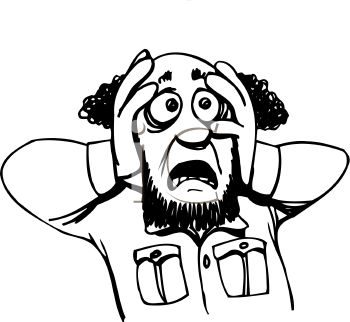 Vous ne pouvez pas trouver votre passeport – quelle horreur!! Est-ce qu’il a été volé? Perdu? Mal placé?En groupe de deux ou trois, vous allez créer un scénario qui montre ce qui s’est passé à votre passeport, et la solution du problème.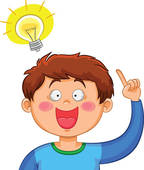 Soyez créatifs! 